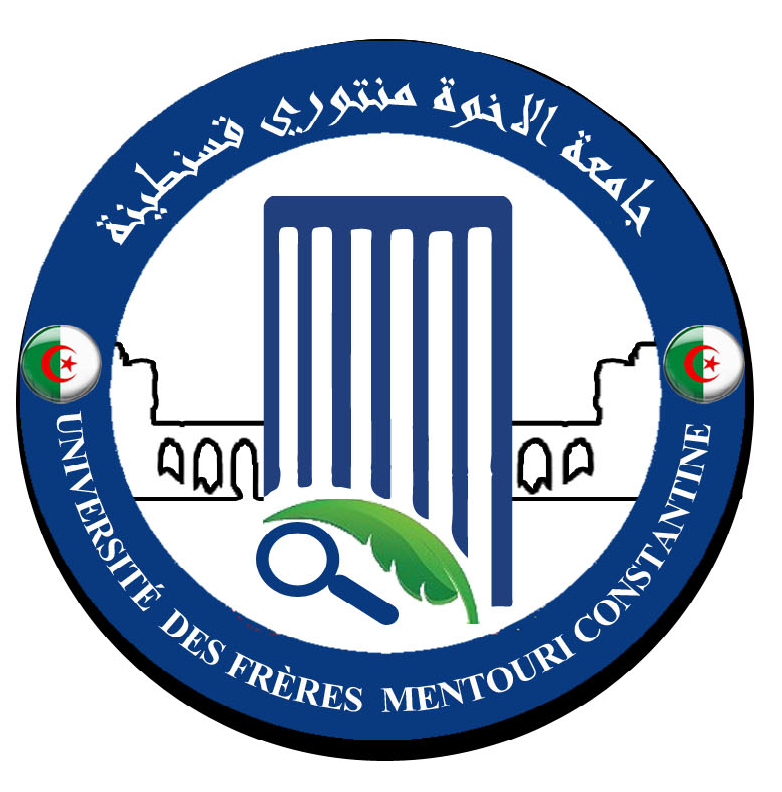 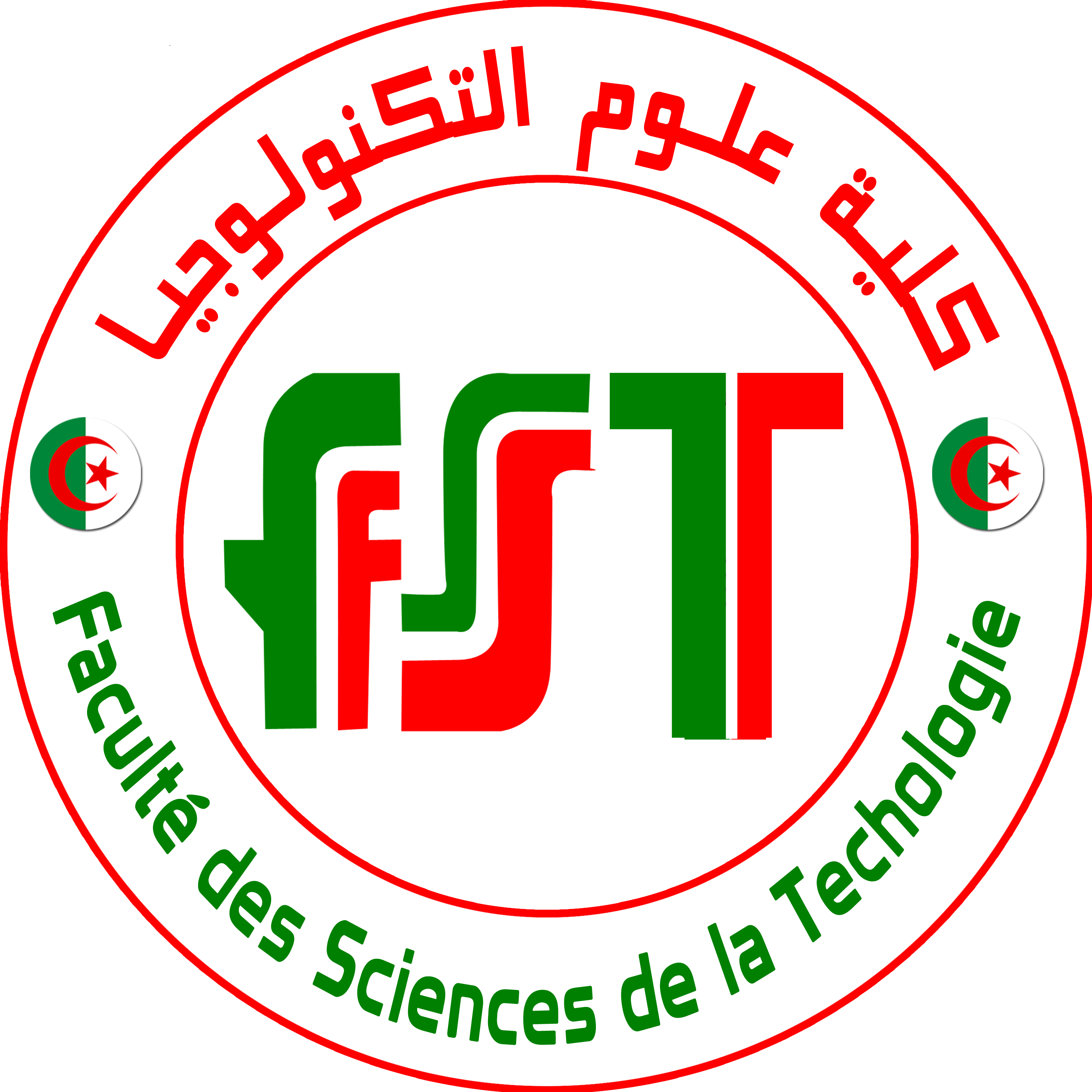 Liste des sujets PFE Master Réseaux Electriques EnseignantsSujets PFEEtudiantsBinôme ou monômeLabedSujet N°01  Optimisation de l'architecture des réseaux de distribution électriqueDerbalSamaiLabedSujet N°02 Impact du Compensateur Statique SVC sur un réseau ElectriqueGhanmi MohamedBOUCHERMASujet N°01 Diagnostique des défauts dans les lignes de transportALIOUATAbdelmoumene+KHALDOUNE    Boubaker BOUCHEKARA Sujet N°01 Étude et modélisation d’un micro-réseau en zones isoléesSABAACharfeddineBOUCHEKARA Sujet N°02 : Planification des Réseaux électriquesAmroune Brahim+ Setoul SamiBENSIAMAR Sujet N°01 : Analyse du comportement transitoire d’un système de mise à la terreBENSIAMAR Sujet N°02 : Modélisation d’une prise de terreCHERTIOUAAssma+SAHRAOUI   CherifaCHOUKISujet N°01 : Quelques outils informatiques pour simuler et analyser le comportement du réseau de transport d'énergieBENCHIKH   RaniaAMINE KHODJAAhlemCHOUKISujet N°02 : Modélisation de l'interaction électromagnétique entre un dispositif 3D pour la protection d'un bâtiment contre la foudreKHEDIMALLAH  Sujet N°01Etude paramétrique du rayonnement des signaux HF (la technologie PLC) en outdoorBELEKHAL Sujet N°01 Etude de l’écoulement de puissance en présence d’une source éolienne et des dispositifs FACTS (Flexible AC Transmission System).MENZRI   Fatima+BOULAARESSakinaBELEKHAL Sujet N°02 Etude des FACTS (Flexible AC Transmission System) et de leur comportement dans les réseaux électriques.bidiSujet N°01Étude du rayonnement électromagnétique de la foudre : Influence de la stratification du sol.bidiSujet N°02 Calcul du champ électromagnétique de la foudre en présence d'un objet élevé.bidiSujet N°03 La compatibilité électromagnétique et les réseaux électriques : effets biologiques.BOURKIBA    Samir+ABDELALI    HichamBENNECIBSujet N°01  Contribution à l'étude des défauts pour un système PVBENNECIBSujet N°02Etude et réalisation de la protection des lignes MT par un relais à distanceDjabialiAbd El HaqBOUFENNECHESujet n°1 : Etude de l'effet des câbles de garde sur la protection des lignes de transport d'énergieBOUFENNECHESujet N°01Modélisation d'une cascade de pylônes THT munis de câbles de garde et de ces mises à la terre soumise à un impact direct d'une décharge orageuse.ZaarourSujet N°01 : Etude et optimisation d’un système photovoltaïque couplé au réseau. LAKIKZAMalekdergham+HADJBRAHIMNacer